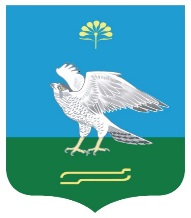 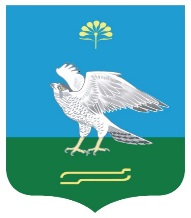                                                                        № 11                                                              О снятии с учета в качестве нуждающихся в улучшении жилищных условий      Согласно статьи 56 Жилищного Кодекса РФ постановляю:        Исключить из списка очередников, нуждающихся  в улучшении жилищныхусловий , согласно ч.1 п.3 статьи 56 Жилищного Кодекса РФ  Сагитова Акбара Шарафиддиновича.Глава  сельского поселения                                        З.З.Идрисов